Sao y; Sở Giáo dục và Đào tạo; 26/08/2022 16:54:42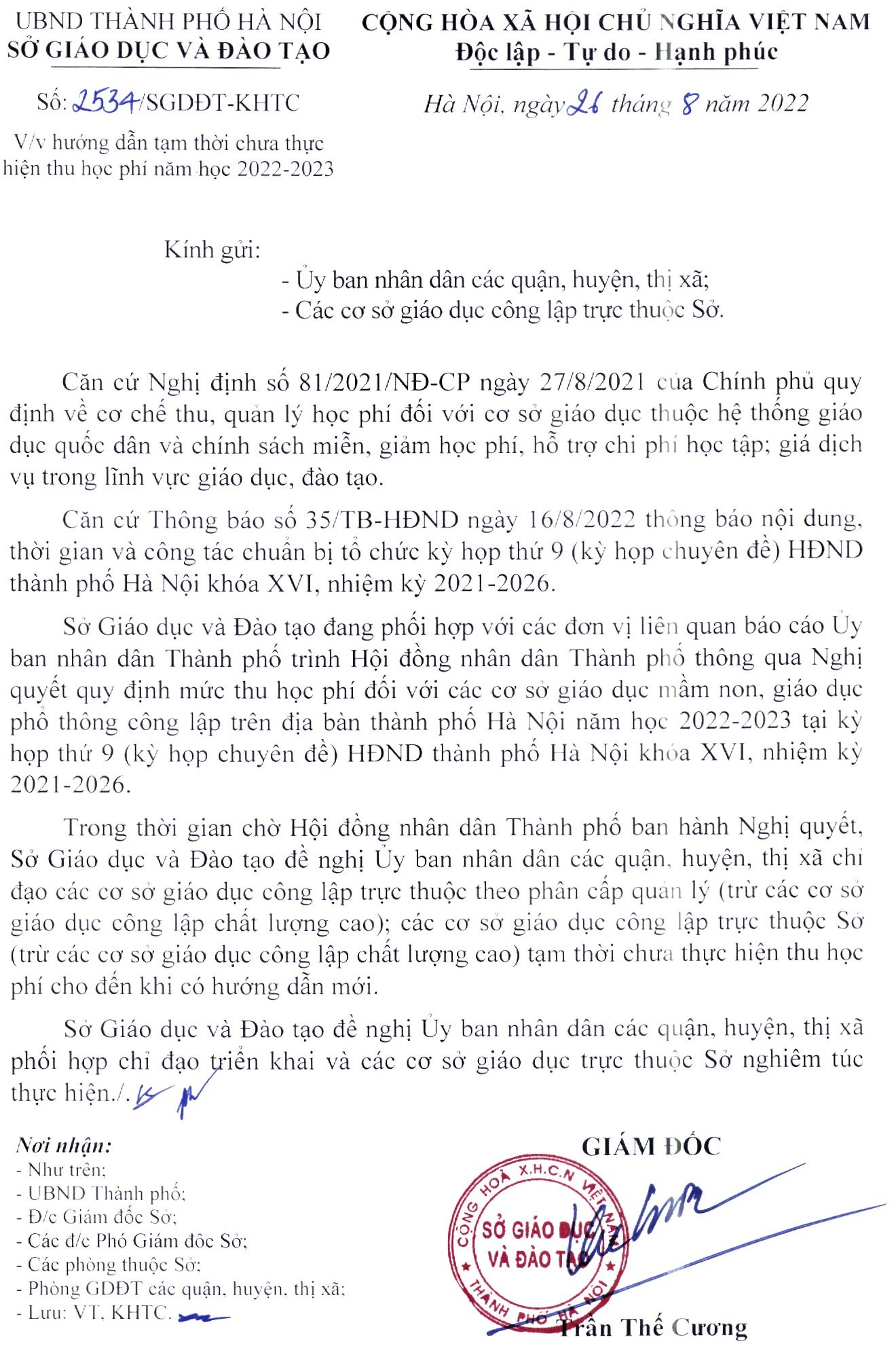 